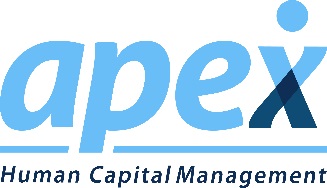 FOR IMMEDIATE RELEASEApex® HCM Exhibiting at 2017 Accountex USA ConferenceRoswell, GA. (September 7, 2017) – Apex HCM, a leader in payroll and human capital management, announces their premier exhibit appearance at Accountex USA September 6 - 8, 2017 at the Hynes Convention Center in Boston, MA. Accountex is a three-day event which brings together 20+ standout speakers and industry leaders delivering top-rated content with the most innovated solutions in the marketplace. Accountex USA is the only independent expo founded on an inclusive set of core values offset from any individual product or suite. With the largest expo floor of independent accounting technology in the U.S, Accountex USA attracts accounting professionals in key financial and technology roles that are tech-savvy and eager to learn about solutions that can improve their business and help their clients.  Accountex USA attracts top experts from across all industries around the country who gather to network, learn best practices, and discover new technologies. Private accounting firms, tax and finance professionals, corporate accountants and corporate finance execs all create an Accountex USA influence that extends far and long after the event. Apex strongly supports the mission of Accountex USA to build a community where accounting professionals can learn about the latest innovations in industry technology.  Apex joins Accountex in fostering technology innovation and leads the industry leader in providing cloud based payroll and human capital management technology to accountants and accounting firms nationwide.  “Apex continually remains on the forefront of technology and is a true one-stop-shop payroll and HCM solution,” said Marty Hamby, Apex President. “We were excited to take part in Accountex’s distinctive event, and leverage our best-in-class software and expertise to help our clients in the accounting and financial profession be more efficient and grow their business.” About Apex® HCM:Apex HCM is a market leader in licensing cloud-based payroll and HR software technology and over 250 payroll service firms and vendors nationally use Apex’s technology as the core of their business foundation. Apex’s customizable, comprehensive suite of products and services include payroll, payroll tax, human capital management, applicant tracking and onboarding, time and attendance, reporting, manager and employee self-service, ACA compliance, mobile apps, workers’ compensation, payroll debit cards and other business management tools normally reserved for large enterprises, now available to any business size. Apex’s cutting-edge, cloud-based technology allows its customers to effectively compete feature-for-feature with larger established firms while dramatically improving their workforce productivity.For information contact: For more information, please visit http://www.apexhcm.com or call 877-750-APEX (2739).####